附件：2 中国科学技术大学先进技术研究院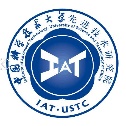      项目负责人签名留样表                                             年    月    日备注：同一负责人有多个项目时，可只提供一份签名留样表。微信号用于绑定企业微信，负责人可通过企业微信进入财务信息系统手机端审批业务。项目信息查询可联系财务人员，联系电话：0551-65721825，0551-65708019。项目及负责人基本情况研发单位项目及负责人基本情况负责人姓名项目及负责人基本情况身份证号项目及负责人基本情况项目及负责人基本情况手机号项目及负责人基本情况微信号项目负责人签名留样承诺书：本人承诺提供的手机号与微信号为本人所用，且提供的手机号为微信绑定手机号，用该手机号生成的财务信息系统账号会妥善保管，如因提供有误或泄露相关信息造成的损失，由本人承担责任。                            负责人签字：年     月     日  承诺书：本人承诺提供的手机号与微信号为本人所用，且提供的手机号为微信绑定手机号，用该手机号生成的财务信息系统账号会妥善保管，如因提供有误或泄露相关信息造成的损失，由本人承担责任。                            负责人签字：年     月     日  